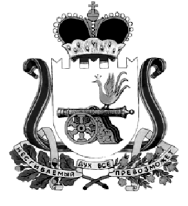 АДМИНИСТРАЦИЯ ТЮШИНСКОГО СЕЛЬСКОГО ПОСЕЛЕНИЯКАРДЫМОВСКОГО РАЙОНА СМОЛЕНСКОЙ ОБЛАСТИ П О С Т А Н О В Л Е Н И Еот 03. 02. 2016                        № 0007 О внесении изменений в постановление Администрации Тюшинского сельского поселения Кардымовского района Смоленской области от 16.03.2015 № 0024В соответствии с изменениями, внесенными в Федеральный закон от 02.05. 2006 года № 59-ФЗ «О порядке рассмотрения обращений граждан Российской Федерации» на основании Федерального закона от  03.11.2015 № 305-ФЗ «О внесении изменения в статью 13 Федерального закона «О порядке рассмотрения обращений граждан Российской Федерации», Администрация Тюшинского сельского поселения Кардымовского района Смоленской областип о с т а н о в л я е т: Внести в постановление Администрации Тюшинского сельского поселения Кардымовского района Смоленской области от 16.03.2015 № 0024           « Об утверждении инструкции по работе с обращениями граждан в Администрации Тюшинского сельского поселения Кардымовского района Смоленской области» следующие изменения:1.1. В инструкции по работе с обращениями граждан Администрации Тюшинского сельского поселения Кардымовского района Смоленской областичасть 4 дополнить  пунктом  4.8  следующего содержания:«4.8. Отдельные категории граждан в случаях, предусмотренных законодательством Российской Федерации, пользуются правом на личный прием в первоочередном порядке»».2.  Настоящее постановление разместить на официальном сайте Администрации Тюшинского сельского поселения Кардымовского района Смоленской области и обнародовать путем размещения на информационных стендах.3. Контроль исполнения настоящего постановления оставляю за собой.Глава муниципального образованияТюшинского сельского поселенияКардымовского района Смоленской области                                  Е.Е. Ласкина